Министерство образования Московской области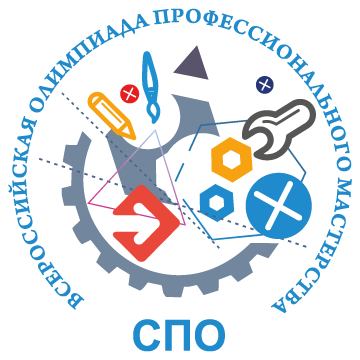 Государственное бюджетное образовательное учреждение высшего образования Московской области «Университет «Дубна»(государственный университет «Дубна»)ЗАЯВКАна участие в региональном этапе Всероссийской олимпиады профессионального мастерства обучающихся по специальностям среднего профессионального образованияв 2020 годуУГС 10.00.00 «Информационная безопасность»№ п/пФамилия, имя, отчество (полностью)Дата рождения1234567